St. Martin de Porres N.S.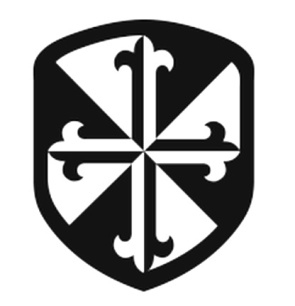 Principal: Ms. Valerie O’LoughlinHeatherview Lawn, Aylesbury, D24HF54Roll No. 19617W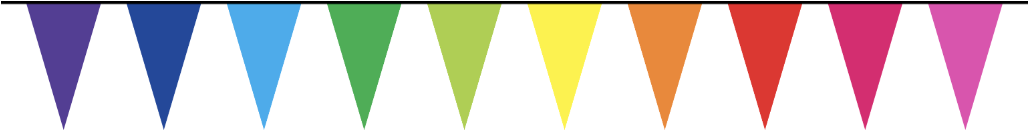 WELCOME!Dear Parents/Guardians,First of all, let me take this opportunity to officially welcome you to St. Martin de Porres NS as your child takes their first step on their journey through primary school. I know there is always a little bit of apprehension mixed with excitement at this time, which is understandable. In the normal course of events, an information meeting would be organised for the parents/guardians of our Junior Infant children this month to give you an opportunity to familiarise yourself with the school, meet the Principal and class teachers and ask any questions you may have. With the current pandemic, we unfortunately cannot arrange for that to happen.We understand that you may have concerns about your child starting, but please be reassured that the health and safety of our pupils and staff is of paramount importance to us and we will endeavour to adhere to all guidelines issued.Although our meeting cannot go ahead, we will ensure you have all the information you require before school commences. Please check you have signed up for Aladdin Connect, as per our email sent earlier in the month. I would like to direct you to the school website, www.smdpns.com, which, not only showcases all the wonderful things happening in our school, but also has lots of useful information about our school. We update our website regularly and have a dedicated section for incoming Junior Infants which will include a downloadable version of our Junior Infant booklet, Junior Infant booklist as well as other relevant forms, and communication from the class teachers and Principal. School tracksuits will be available for collection from late August.We are very much looking forward to welcoming our new Junior Infant pupils. If you have any queries or concerns, please do not hesitate to contact us by phone or email, before the holidays June 28th.Warm regardsAnne McMorrough PhDActing Principal.